ЗАЯВКА НА СЮРВЕЙЕРСКИЕ УСЛУГИ №SURVEY REQUEST No.ЗАЯВКА НА СЮРВЕЙЕРСКИЕ УСЛУГИ №SURVEY REQUEST No.ЗАЯВКА НА СЮРВЕЙЕРСКИЕ УСЛУГИ №SURVEY REQUEST No.ЗАЯВКА НА СЮРВЕЙЕРСКИЕ УСЛУГИ №SURVEY REQUEST No.ЗАЯВКА НА СЮРВЕЙЕРСКИЕ УСЛУГИ №SURVEY REQUEST No.ЗАЯВКА НА СЮРВЕЙЕРСКИЕ УСЛУГИ №SURVEY REQUEST No.ЗАЯВКА НА СЮРВЕЙЕРСКИЕ УСЛУГИ №SURVEY REQUEST No.ЗАЯВКА НА СЮРВЕЙЕРСКИЕ УСЛУГИ №SURVEY REQUEST No.ЗАЯВКА НА СЮРВЕЙЕРСКИЕ УСЛУГИ №SURVEY REQUEST No.ЗАЯВКА НА СЮРВЕЙЕРСКИЕ УСЛУГИ №SURVEY REQUEST No.ЗАЯВКА НА СЮРВЕЙЕРСКИЕ УСЛУГИ №SURVEY REQUEST No.ЗАЯВКА НА СЮРВЕЙЕРСКИЕ УСЛУГИ №SURVEY REQUEST No.ЗАЯВКА НА СЮРВЕЙЕРСКИЕ УСЛУГИ №SURVEY REQUEST No.      (заполняется ЗАО РР / to be filled by RR JSC)      (заполняется ЗАО РР / to be filled by RR JSC)      (заполняется ЗАО РР / to be filled by RR JSC)      (заполняется ЗАО РР / to be filled by RR JSC)      (заполняется ЗАО РР / to be filled by RR JSC)      (заполняется ЗАО РР / to be filled by RR JSC)      (заполняется ЗАО РР / to be filled by RR JSC)      (заполняется ЗАО РР / to be filled by RR JSC)      (заполняется ЗАО РР / to be filled by RR JSC)      (заполняется ЗАО РР / to be filled by RR JSC)      (заполняется ЗАО РР / to be filled by RR JSC)Данные о компании – заказчике / Customer Company's particulars:Данные о компании – заказчике / Customer Company's particulars:Данные о компании – заказчике / Customer Company's particulars:Данные о компании – заказчике / Customer Company's particulars:Данные о компании – заказчике / Customer Company's particulars:Данные о компании – заказчике / Customer Company's particulars:Данные о компании – заказчике / Customer Company's particulars:Данные о компании – заказчике / Customer Company's particulars:Данные о компании – заказчике / Customer Company's particulars:Данные о компании – заказчике / Customer Company's particulars:Данные о компании – заказчике / Customer Company's particulars:Данные о компании – заказчике / Customer Company's particulars:Данные о компании – заказчике / Customer Company's particulars:Данные о компании – заказчике / Customer Company's particulars:Данные о компании – заказчике / Customer Company's particulars:Данные о компании – заказчике / Customer Company's particulars:Данные о компании – заказчике / Customer Company's particulars:Данные о компании – заказчике / Customer Company's particulars:Данные о компании – заказчике / Customer Company's particulars:Данные о компании – заказчике / Customer Company's particulars:Данные о компании – заказчике / Customer Company's particulars:Данные о компании – заказчике / Customer Company's particulars:Данные о компании – заказчике / Customer Company's particulars:Данные о компании – заказчике / Customer Company's particulars:Название компании / Company nameНазвание компании / Company nameНазвание компании / Company nameНазвание компании / Company nameНазвание компании / Company nameНазвание компании / Company nameНазвание компании / Company nameНазвание компании / Company nameНазвание компании / Company nameНазвание компании / Company nameНазвание компании / Company nameНазвание компании / Company nameНазвание компании / Company nameНазвание компании / Company nameНазвание компании / Company name:      :      :      :      :      :      :      :      :      Контактное лицо / Contact personКонтактное лицо / Contact personКонтактное лицо / Contact personКонтактное лицо / Contact personКонтактное лицо / Contact personКонтактное лицо / Contact personКонтактное лицо / Contact personКонтактное лицо / Contact personКонтактное лицо / Contact personКонтактное лицо / Contact personКонтактное лицо / Contact personКонтактное лицо / Contact personКонтактное лицо / Contact personКонтактное лицо / Contact personКонтактное лицо / Contact person :       :       :       :       :       :      :      :      :      Юридический адрес:Юридический адрес:Юридический адрес:Юридический адрес:Почтовый адрес:Почтовый адрес:Почтовый адрес:Планируемые сроки выполнения работ:Планируемые сроки выполнения работ:Планируемые сроки выполнения работ:Планируемые сроки выполнения работ:Планируемые сроки выполнения работ:Планируемые сроки выполнения работ:Планируемые сроки выполнения работ:Планируемые сроки выполнения работ:Планируемые сроки выполнения работ:Планируемые сроки выполнения работ:Планируемые сроки выполнения работ:Планируемые сроки выполнения работ:Планируемые сроки выполнения работ:Планируемое место проведения работ:Планируемое место проведения работ:Планируемое место проведения работ:Планируемое место проведения работ:Планируемое место проведения работ:Планируемое место проведения работ:Планируемое место проведения работ:Планируемое место проведения работ:Планируемое место проведения работ:Планируемое место проведения работ:Планируемое место проведения работ: СУДНО СУДНО СУДНО СУДНО СУДНО СУДНОПовреждения суднаПовреждения суднаПовреждения суднаПовреждения суднаПовреждения суднаПовреждения суднаПовреждения суднаПовреждения суднаПредпродажный сюрвейПредпродажный сюрвейПредпродажный сюрвейПредпродажный сюрвейПредпродажный сюрвейПредпродажный сюрвейПредпродажный сюрвейПредпродажный сюрвейP&I предстраховой сюрвейP&I предстраховой сюрвейP&I предстраховой сюрвейP&I предстраховой сюрвейВвод / вывод судна из чартераВвод / вывод судна из чартераВвод / вывод судна из чартераВвод / вывод судна из чартераВвод / вывод судна из чартераВвод / вывод судна из чартераВвод / вывод судна из чартераВвод / вывод судна из чартераБункер-сюрвейБункер-сюрвейБункер-сюрвейБункер-сюрвейБункер-сюрвейБункер-сюрвейБункер-сюрвейБункер-сюрвейПолный осмотр тех. СостоянияПолный осмотр тех. СостоянияПолный осмотр тех. СостоянияПолный осмотр тех. СостоянияОсмотр корпуса и механизмовОсмотр корпуса и механизмовОсмотр корпуса и механизмовОсмотр корпуса и механизмовОсмотр корпуса и механизмовОсмотр корпуса и механизмовОсмотр корпуса и механизмовОсмотр корпуса и механизмовЕжегодная инспекция (Панама, Белиз, Доминика)Ежегодная инспекция (Панама, Белиз, Доминика)Ежегодная инспекция (Панама, Белиз, Доминика)Ежегодная инспекция (Панама, Белиз, Доминика)Ежегодная инспекция (Панама, Белиз, Доминика)Ежегодная инспекция (Панама, Белиз, Доминика)Ежегодная инспекция (Панама, Белиз, Доминика)Ежегодная инспекция (Панама, Белиз, Доминика)Ежегодная инспекция (Панама, Белиз, Доминика)Ежегодная инспекция (Панама, Белиз, Доминика)Ежегодная инспекция (Панама, Белиз, Доминика)Ежегодная инспекция (Панама, Белиз, Доминика)Ежегодная инспекция (Панама, Белиз, Доминика)Ежегодная инспекция (Панама, Белиз, Доминика) КОНТЕЙНЕР КОНТЕЙНЕР КОНТЕЙНЕР КОНТЕЙНЕР КОНТЕЙНЕР КОНТЕЙНЕРСостояние контейнера:Состояние контейнера:Состояние контейнера:Состояние контейнера:Состояние контейнера:Состояние контейнера:Состояние контейнера:Состояние контейнера:Состояние контейнера:Состояние контейнера:Состояние контейнера:Состояние контейнера:Состояние контейнера:    пустой    пустой    пустой    пустой груженныйНесанкционированный доступНесанкционированный доступНесанкционированный доступНесанкционированный доступНесанкционированный доступНесанкционированный доступНесанкционированный доступНесанкционированный доступЗатарка контейнераЗатарка контейнераЗатарка контейнераЗатарка контейнераЗатарка контейнераЗатарка контейнераЗатарка контейнераПовреждение контейнераПовреждение контейнераПовреждение контейнераПовреждение контейнераОсвидетельствованиеОсвидетельствованиеОсвидетельствованиеОсвидетельствованиеОсвидетельствованиеОсвидетельствованиеОсвидетельствованиеОсвидетельствованиеПостановка/снятие / контроль целостности пломбПостановка/снятие / контроль целостности пломбПостановка/снятие / контроль целостности пломбПостановка/снятие / контроль целостности пломбПостановка/снятие / контроль целостности пломбПостановка/снятие / контроль целостности пломбПостановка/снятие / контроль целостности пломбПостановка/снятие / контроль целостности пломбПостановка/снятие / контроль целостности пломбПостановка/снятие / контроль целостности пломбПостановка/снятие / контроль целостности пломбПостановка/снятие / контроль целостности пломбПостановка/снятие / контроль целостности пломб ГРУЗ ГРУЗ ГРУЗ ГРУЗ ГРУЗ ГРУЗ Тяжеловесные и крупногабаритные Тяжеловесные и крупногабаритные Тяжеловесные и крупногабаритные Тяжеловесные и крупногабаритные Тяжеловесные и крупногабаритные Опасный Опасный Опасный Опасный Опасный Контейнеры Контейнеры Контейнеры Контейнеры Контейнеры Контейнеры Контейнеры Навалочный ГРУЗ ГРУЗ ГРУЗ ГРУЗ ГРУЗ ГРУЗ Тяжеловесные и крупногабаритные Тяжеловесные и крупногабаритные Тяжеловесные и крупногабаритные Тяжеловесные и крупногабаритные Тяжеловесные и крупногабаритные Ген. груз Ген. груз Ген. груз Ген. груз Ген. груз Подвижная техника Подвижная техника Подвижная техника Подвижная техника Подвижная техника Подвижная техника Подвижная техникаНаливнойПроверка состояния трюмов на готовность к погрузкеПроверка состояния трюмов на готовность к погрузкеПроверка состояния трюмов на готовность к погрузкеПроверка состояния трюмов на готовность к погрузкеПроверка состояния трюмов на готовность к погрузкеПроверка состояния трюмов на готовность к погрузкеПроверка состояния трюмов на готовность к погрузкеПроверка состояния трюмов на готовность к погрузкеПроверка крышек трюмов на водотечностьПроверка крышек трюмов на водотечностьПроверка крышек трюмов на водотечностьПроверка крышек трюмов на водотечностьПроверка крышек трюмов на водотечностьПроверка крышек трюмов на водотечностьПроверка крышек трюмов на водотечностьПредпогрузочная инспекция состояния и и количества грузаПредпогрузочная инспекция состояния и и количества грузаПредпогрузочная инспекция состояния и и количества грузаПредпогрузочная инспекция состояния и и количества грузаНаблюдение за погрузкой / разгрузкойНаблюдение за погрузкой / разгрузкойНаблюдение за погрузкой / разгрузкойНаблюдение за погрузкой / разгрузкойНаблюдение за погрузкой / разгрузкойНаблюдение за погрузкой / разгрузкойНаблюдение за погрузкой / разгрузкойНаблюдение за погрузкой / разгрузкойТальманский счетТальманский счетТальманский счетТальманский счетТальманский счетТальманский счетТальманский счетОтбор проб грузаОтбор проб грузаОтбор проб грузаОтбор проб грузаПовреждения грузаПовреждения грузаПовреждения грузаПовреждения грузаПовреждения грузаПовреждения грузаПовреждения грузаПовреждения грузаКрепление / сепарация грузаКрепление / сепарация грузаКрепление / сепарация грузаКрепление / сепарация грузаКрепление / сепарация грузаКрепление / сепарация грузаКрепление / сепарация грузаДрафт-сюрвейДрафт-сюрвейДрафт-сюрвейДрафт-сюрвейДругоеДругоеДругоеДругоеСостояние тары / упаковкиСостояние тары / упаковкиСостояние тары / упаковкиСостояние тары / упаковкиКоличество:Количество:Упаковка:      Упаковка:      Упаковка:      Упаковка:      Упаковка:      Упаковка:      Упаковка:      Упаковка:      Упаковка:      Упаковка:      Дополнительная информация:Дополнительная информация:Дополнительная информация:Дополнительная информация:Дополнительная информация:Дополнительная информация:Дополнительная информация:Дополнительная информация:Требования к оформлению результатов работ:Требования к оформлению результатов работ:Требования к оформлению результатов работ:Требования к оформлению результатов работ:Требования к оформлению результатов работ:Требования к оформлению результатов работ:Требования к оформлению результатов работ:Своевременную оплату гарантируем.Своевременную оплату гарантируем.Своевременную оплату гарантируем.Своевременную оплату гарантируем.Своевременную оплату гарантируем.Своевременную оплату гарантируем.Своевременную оплату гарантируем.Своевременную оплату гарантируем.Своевременную оплату гарантируем.Своевременную оплату гарантируем.Своевременную оплату гарантируем.Своевременную оплату гарантируем.Своевременную оплату гарантируем.Своевременную оплату гарантируем.Своевременную оплату гарантируем.Своевременную оплату гарантируем.Своевременную оплату гарантируем.Своевременную оплату гарантируем.Своевременную оплату гарантируем.Своевременную оплату гарантируем.Своевременную оплату гарантируем.Своевременную оплату гарантируем.Генеральный директорГенеральный директорГенеральный директор(ф.и.о.)(ф.и.о.)(ф.и.о.)(ф.и.о.)(ф.и.о.)(ф.и.о.)(ф.и.о.)(ф.и.о.)(ф.и.о.)(подпись)(подпись)(подпись)(подпись)(подпись)(дата)(дата)(дата)(дата)(дата)ПечатьПечатьГлавный бухгалтерГлавный бухгалтерГлавный бухгалтер(ф.и.о.)(ф.и.о.)(ф.и.о.)(ф.и.о.)(ф.и.о.)(ф.и.о.)(ф.и.о.)(ф.и.о.)(ф.и.о.)(подпись)(подпись)(подпись)(подпись)(подпись)(дата)(дата)(дата)(дата)(дата)ПечатьПечать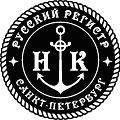 